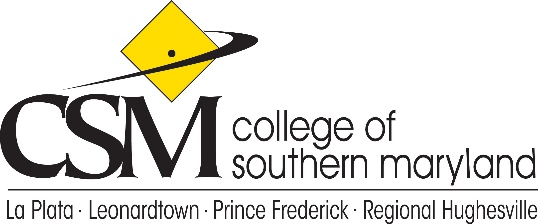 College Planning CouncilAgenda November 11, 2021Call to Order Review and Approve October 14, 2021 minutes Co-Chair Report Non-Academic Department Review Process – Joseph Barton, Research Analyst IIAcademic Advising Department Review Process – David Jones, Director Advising, Career, and Transfer ServicesAcademic Department Review Process – Cami Cooley, Director, Academic Planning and AssessmentNew Business Announcements Adjournment Future Meetings: December 9, 2021, January 13, 2022, February 10, 2022, March 10, 2022, April 14, 2022, May 12, 2022, June 9, 2022